Погашение в ЕГРН записи об аресте недвижимого имущества в связи с истечением срока ареста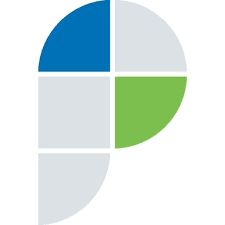 Согласно части 13 статьи 32 Федерального закона от 13 июля 2015 г. N 218-ФЗ "О государственной регистрации недвижимости" (далее - Закон N 218-ФЗ) суд или уполномоченный орган, наложившие арест на недвижимое имущество или установившие запрет на совершение определенных действий с недвижимым имуществом либо избравшие залог недвижимого имущества в качестве меры пресечения в соответствии с уголовно-процессуальным законодательством Российской Федерации, направляют в орган регистрации прав в срок не более чем три рабочих дня заверенную копию акта о наложении ареста, о запрете совершать определенные действия с недвижимым имуществом или об избрании в качестве меры пресечения залога, а также заверенную копию акта о снятии ареста или запрета о возврате залога залогодателю или об обращении залога в доход государства.Закон N 218-ФЗ не предусматривает возможность (обязанность) для органа регистрации прав самостоятельно, без соответствующих документов, оформленных в соответствии с действующим законодательством, погашать запись о зарегистрированном аресте (запрете).Кроме того, согласно части 9 статьи 115 Уголовно-процессуального кодекса Российской Федерации (далее - УПК) арест, наложенный на имущество, либо отдельные ограничения, которым подвергнуто арестованное имущество, отменяются на основании постановления, определения лица или органа, в производстве которого находится уголовное дело, когда в применении данной меры процессуального принуждения либо отдельных ограничений, которым подвергнуто арестованное имущество, отпадает необходимость, а также в случае истечения установленного судом срока ареста, наложенного на имущество, или отказа в его продлении. При этом в силу части 3 названной статьи УПК установленный судом срок ареста, наложенного на имущество, может быть продлен в порядке, установленном статьей 115.1 УПК.Учитывая изложенное, без документов (информации) суда или органа, инициировавшего наложение ареста (запрета) (далее - Уполномоченные органы), о том, что арест не был продлен, орган регистрации прав не вправе по собственной инициативе осуществлять действия по государственной регистрации прекращения арестов (запретов) в случае истечения срок ареста, установленного судебным актом. Государственный регистратор прав по истечении соответствующего срока, в том числе при поступлении в порядке, установленном статьей 33 Закона N 218-ФЗ, заявления заинтересованного лица о государственной регистрации прекращения ареста (запрета), может запросить у Уполномоченных органов сведения о том, не продлен ли в отношении объекта недвижимости срок применения обеспечительной меры. При поступлении из Уполномоченных органов информации (документа), подтверждающей, что срок применения ареста (запрета) не продлен, органом регистрации прав может осуществлена государственная регистрация прекращения ареста (запрета). Управление Росреестра по Астраханской области информирует